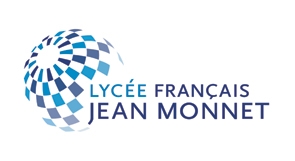 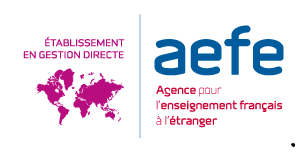 ENTRÉE EN CLASSE DE TERMINALEVous allez inscrire votre enfant en classe de Terminale pour la rentrée 2021 au Lycée français Jean Monnet.Pour rappel, ci-dessous, un tableau des enseignements communs que votre enfant suivra en Terminale :Classe de TerminaleEnseignements Tronc communPhilosophie (4h)LVA (3h)LVB (3h)Histoire-Géographie – EMC ( 3h + 30 min)
Éducation physique et sportive (2h)Enseignement scientifique (2h) Enseignements de spécialité 2 enseignements à poursuivre parmi les 3 suivis en classe de 1ère (2 fois 6h/semaine) La fiche ne concerne que les enseignements obligatoires et facultatifs que vous allez devoir enregistrerENSEIGNEMENT OBLIGATOIRE Votre enfant doit obligatoirement poursuivre les enseignements suivis en classe de 1ère (Enseignements de tronc commun comprenant Philosophie, enseignement scientifique, HG, EPS LVA,LVB, 2 enseignements de spécialité parmi les 3 suivis en 1ère )Pour la première et deuxième langue vivante, quel que soit le parcours, votre enfant doit obligatoirement poursuivre les langues vivantes de sa classe de première. Il faut donc sélectionner obligatoirement ces langues dans le module de réinscription.1 - Si votre enfant est inscrit dans un baccalauréat type « mention européenne », il doit de préférence poursuivre l’enseignement commencé en classe de 1ère. 2 -  Si votre enfant est inscrit dans un baccalauréat type « OIB », il doit obligatoirement poursuivre l’enseignement commencé en classe de 1ère.3 -  Si votre enfant est inscrit dans un enseignement optionnel (3ème langue vivante, EPS, Arts plastiques, Cinéma-Audioviseul, Théâtre, Latin, Grec), il doit obligatoirement poursuivre cet enseignement en classe de terminale.A noter qu’il n’est pas possible de commencer un de ses enseignements optionnels s’il n’a pas été suivi en classe de 1ère.Dans tous les cas votre enfant peut choisir un enseignement optionnel supplémentaire parmi : Un seul choix possible« Mathématiques expertes »Uniquement pour les élèves conservant la spécialité « Mathématiques » en terminaleou« Mathématiques complémentaires »Uniquement pour les élèves ayant suivi la spécialité « Mathématiques » en classe de 1ère et l’ayant abandonnée en terminaleou« Droit et grands enjeux du monde contemporain » quelles que soient les spécialités suivies en 1ere et en terminale